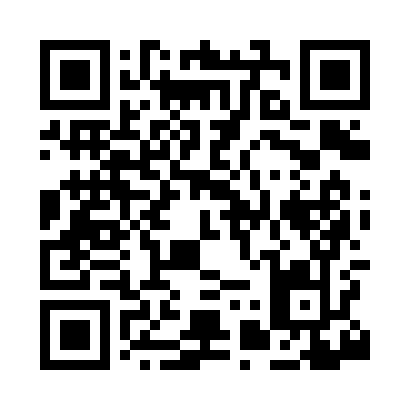 Prayer times for Adamsdale, Massachusetts, USAWed 1 May 2024 - Fri 31 May 2024High Latitude Method: Angle Based RulePrayer Calculation Method: Islamic Society of North AmericaAsar Calculation Method: ShafiPrayer times provided by https://www.salahtimes.comDateDayFajrSunriseDhuhrAsrMaghribIsha1Wed4:135:4112:434:357:459:132Thu4:125:4012:424:367:469:143Fri4:105:3812:424:367:479:164Sat4:085:3712:424:367:489:175Sun4:075:3612:424:377:499:196Mon4:055:3512:424:377:509:207Tue4:035:3312:424:377:519:228Wed4:025:3212:424:387:529:239Thu4:005:3112:424:387:539:2510Fri3:595:3012:424:387:549:2611Sat3:575:2912:424:397:559:2712Sun3:565:2812:424:397:579:2913Mon3:545:2712:424:397:589:3014Tue3:535:2612:424:407:599:3215Wed3:515:2512:424:408:009:3316Thu3:505:2412:424:408:019:3517Fri3:485:2312:424:408:029:3618Sat3:475:2212:424:418:039:3819Sun3:465:2112:424:418:049:3920Mon3:455:2012:424:418:049:4021Tue3:435:1912:424:428:059:4222Wed3:425:1912:424:428:069:4323Thu3:415:1812:424:428:079:4424Fri3:405:1712:424:438:089:4625Sat3:395:1612:434:438:099:4726Sun3:385:1612:434:438:109:4827Mon3:375:1512:434:448:119:5028Tue3:365:1412:434:448:129:5129Wed3:355:1412:434:448:129:5230Thu3:345:1312:434:448:139:5331Fri3:335:1312:434:458:149:54